Elément de raccordement symétrique avec joint roulant USS 150-100Unité de conditionnement : 1 pièceGamme: K
Numéro de référence : 0055.0479Fabricant : MAICO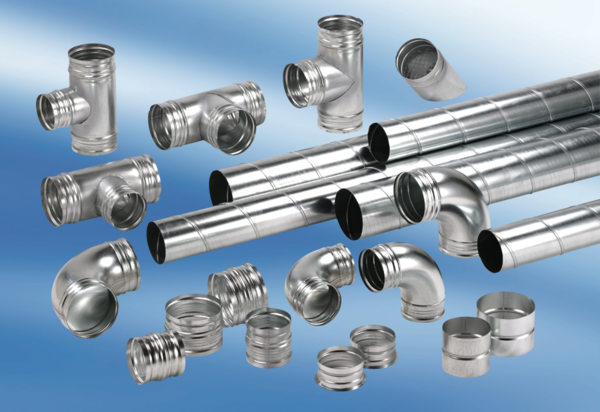 